ЗАНЯТИЕ 24-25.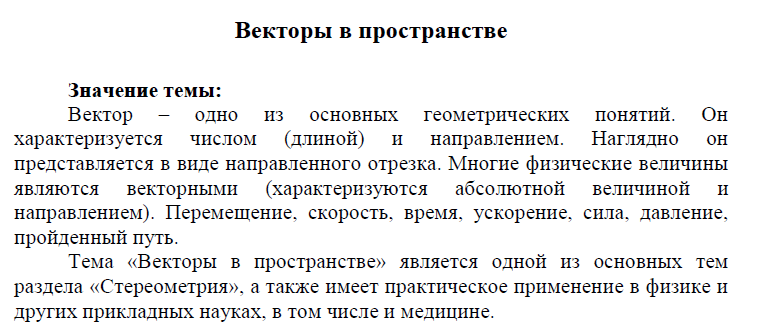 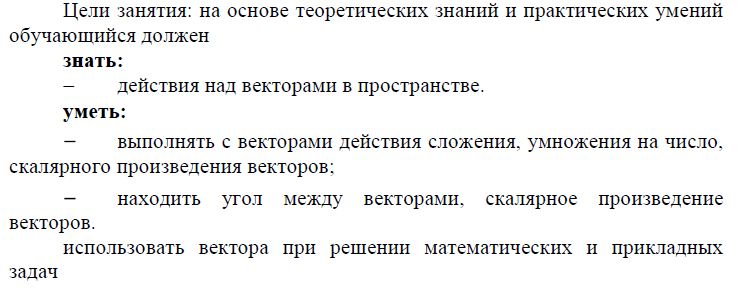 Задание 1. Записать основные определения, теоремы и свойства векторов, их скалярного произведения в тетрадь.Учебник «Геометрия 10-11» Погорелов АВ п. 35 стр. 54-57Учебное пособие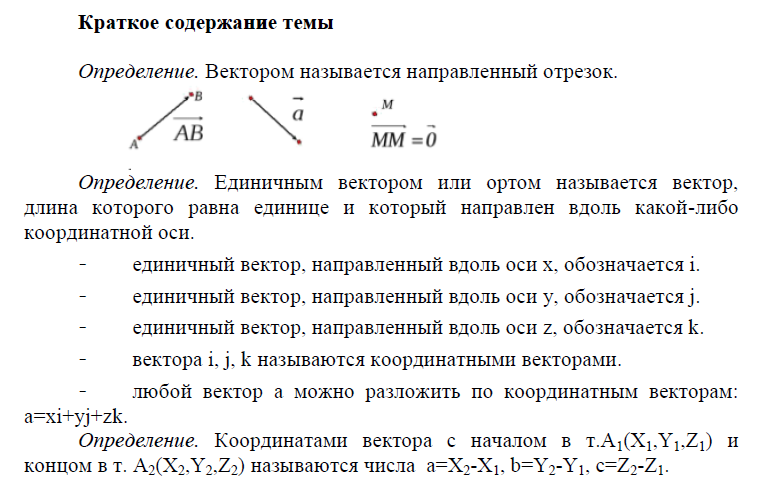 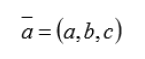 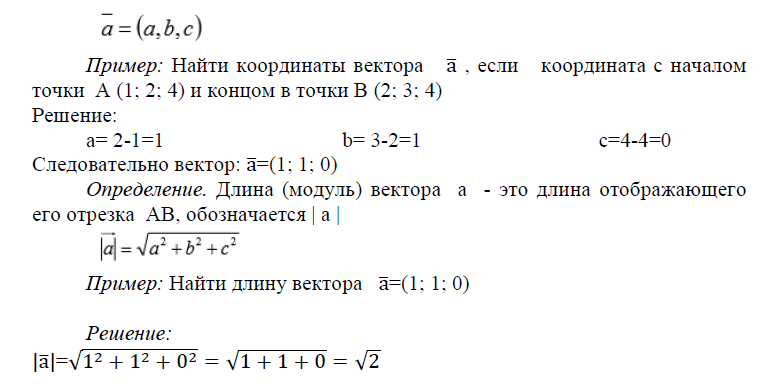 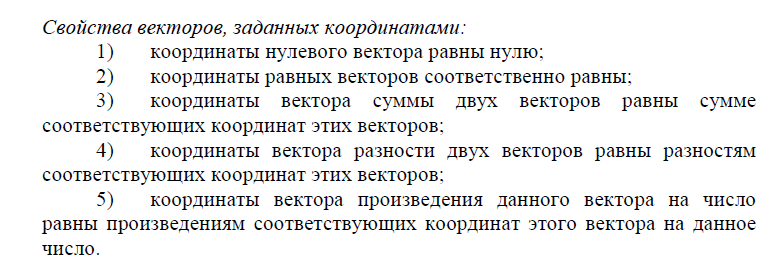 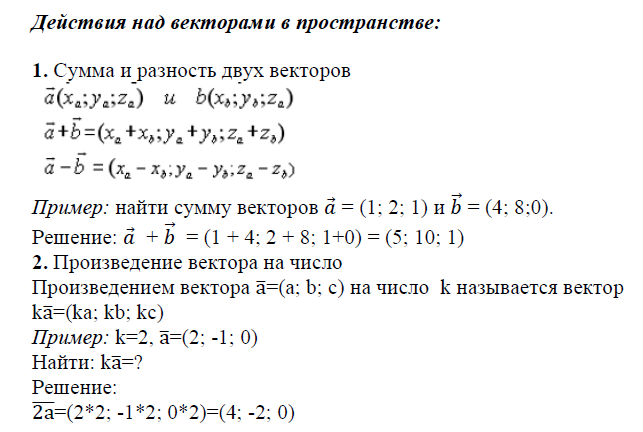 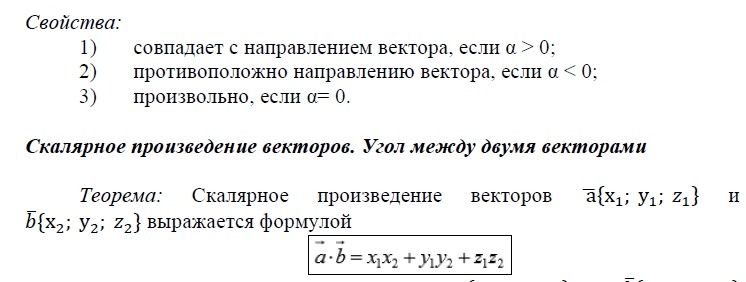 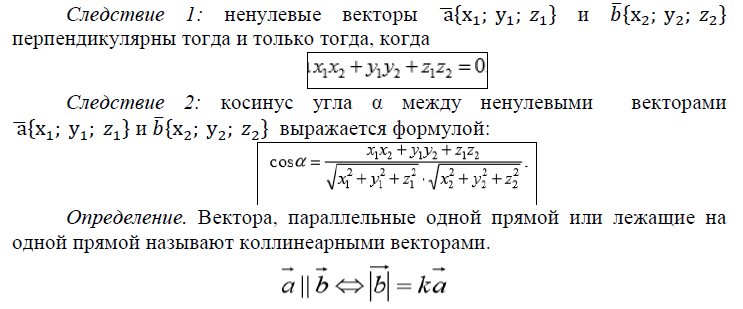 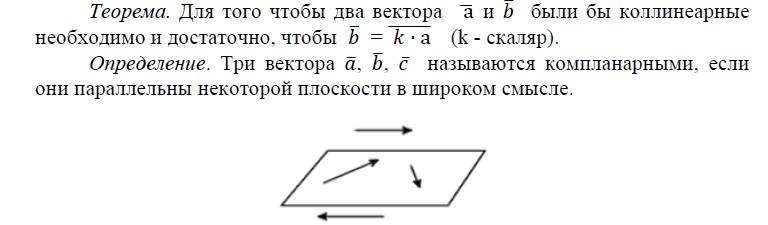 Задание 2. Решить задачи из задания для самостоятельной работы и выслать мне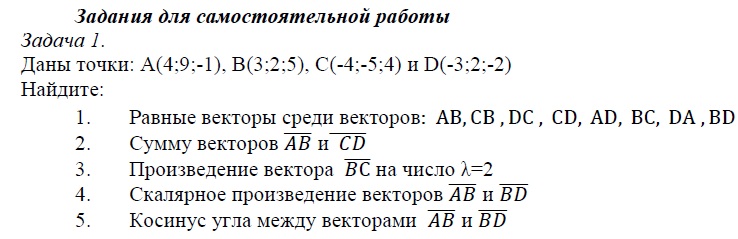 Задание 3. Выполнить тест и прислать ответы мне.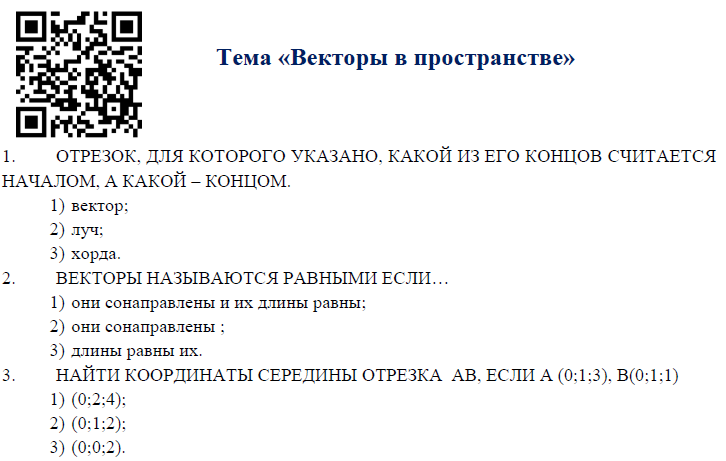 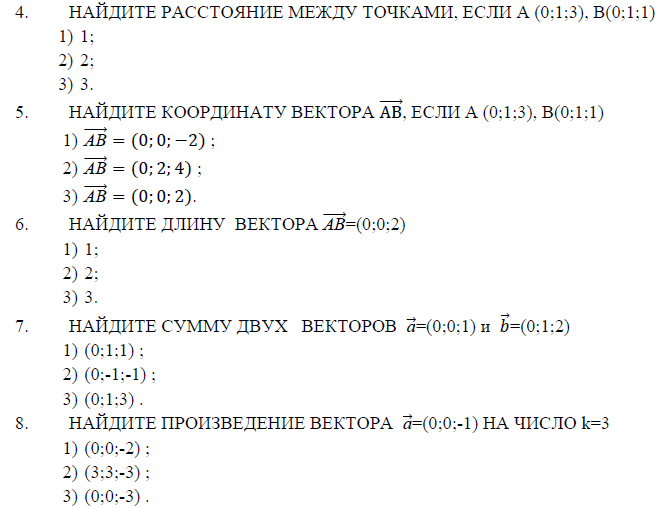 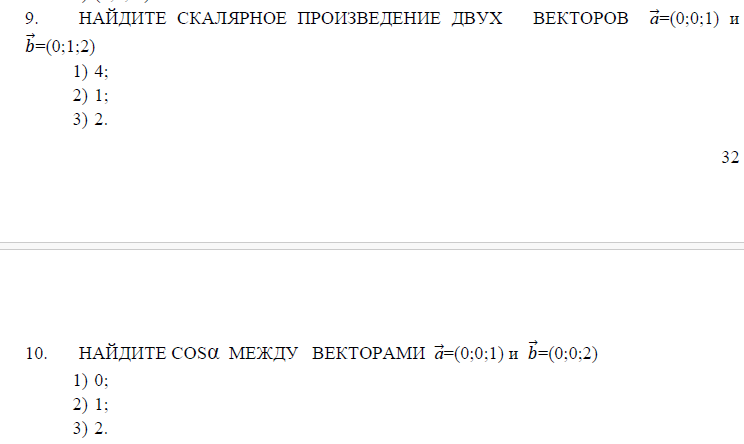 Задание 4. Домашнее задание. Решить в рабочей тетради Задачу 47, задачу 48, задачу 50 на  стр. 48-50